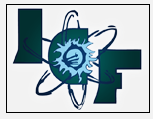 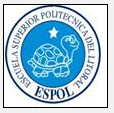 EXAMEN DE FÍSICA CONCEPTUAL              I EVALUACIÓN IT 2012.NOMBRE:…………………………………………………PARALELO:….Si cada cuadrado es de lado 1 m, hallar el modulo de la resultante de los vectores mostrados5367La máxima resultante de dos vectores es 14 y su mínima resultante es 2. ¿Cuál será la resultante cuando formen un ángulo de 9001011121314En el sistema vectorial mostrado, halle la magnitud del vector suma de los vectores de  la figura.01.662.663.662.66Sabiendo que  la magnitud de cada vector mostrado en la figura es 3 m, hallar la magnitud del vector resultante.0 m3 m6 m9  m 12 mSean los vectores  . halle el modulo de vector: 145131210Las preguntas de 6 a 9 se refieren a la siguiente información:El  movimiento rectilíneo de una partícula está descrito  por la siguiente ecuación. .En el movimiento anterior la velocidad inicial es:0 m/s3m/s12m/s-12m/s6m/sEn el movimiento anterior la aceleración es:0m/s23m/s26m/s212m/s2-12m/s2¿a qué instante la velocidad es nula?0 s2 s-2s4 s-4sSobre una recta, un móvil con velocidad constante  de + 6m/s, en t0=0 se encuentra en la posición -8m. ¿cuál es su posición en el  tiempo t=10 s?20m     B) 40 m     C) 52 m     D) 60 m      E) 68 mLas preguntas 10 y 11 se refieren a la siguiente información:La figura representa la grafica de la velocidad contra el tiempo del movimiento de  un cuerpo en línea recta. La grafica del desplazamiento contra tiempo puede ser representada por:La grafica de la aceleración contra tiempo puede ser representada por:Las preguntas 12 y13 se refieren a la siguiente información:El cuerpo de la figura está en equilibrio. Si el peso del bloque es wLa tensión de la cuerda A es:w senθw cosθw tanθw/senθw/cosθla tensión de la cuerda B es:w senθw cosθw tanθw/senθw/cosθSi  un cuerpo se lanza hacia arriba  en el punto de altura máxima :Su aceleración es ceroSu velocidad es diferente  de ceroSu aceleración está dirigida hacia arribaSu aceleración está dirigida hacia abajoSobre un bloque de 2 kg que se mueve a velocidad de 20 m/s, sobre una superficie  horizontal sin fricción, se aplica una fuerza horizontal de 10 Newtons.La velocidad del cuerpo después de 8 segundos será:10m/s20m/s40m/s50m/s60m/sUn hombre está parado sobre una balanza que se encuentra sobre el piso de un ascensor. En un determinado momento, cuando el ascensor está en reposo, la balanza marca 800 N. Cuando el ascensor se mueve, la balanza marca 500 N. ¿Qué pasa con el ascensor en movimiento?.Se mueve con velocidad constante hacia arribaSe mueve con velocidad constante hacia abajo Posee una aceleración constante hacia arriba Posee aceleración constante hacia abajoNada de lo anterior ¿Donde tendría más peso un kilogramo de azúcar?En GuayaquilEn QuitoEn Santo DomingoTEMAS DE DESARROLLO.Un cohete parte desde el reposo, verticalmente hacia arriba, con una aceleración  hacia arriba de  4 m / s2   hasta que alcanza una altura de 800 m. En ese punto sus motores se apagan y el cohete entra en caída libre con aceleración 10  m / s2, dirigido hacia el suelo.   vale 10 puntos.En cuanto tiempo llegará el cohete al suelo después que se apagan los motores?¿ Cuál es su altura máxima medida desde el punto de lanzamiento ?La  figura muestra el movimiento de dos bloques de masas2kg y 3 kg . Despreciando  la fricción.             (Vale 8puntos).Determinar la aceleración del sistema :Si el sistema parte del reposo. Determine el desplazamiento de la masa 2 kg en 2 s.3) Dos masas de 3 kg y 2 kg, se suspenden de los extremos de una cuerda de masa despreciable, la cual pasa por una polea ideal ( de masa despreciable), como se indica en la figura. Si el sistema se suelta desde le reposo.   Vale 8 puntos.a) Determinar la aceleración del sistemab) .Determinar la tensión de la cuerdac) Determinar la fuerza que ejerce la polea sobre el techo donde se encuentra sujeta.